OŚWIADCZENIE KANDYDATA NA CZŁONKA UCZELNIANEGO KOLEGIUM ELEKTORÓWOświadczam, że:nie pełnię funkcji organu jednoosobowego Uniwersytetu Medycznego we Wrocławiu lub innej uczelni, nie jestem członkiem rady uczelni innej uczelni,nie jestem zatrudniony/-a w administracji publicznej.	                                                                                                                                     (data i czytelny podpis kandydata)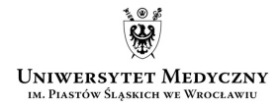  (załącznik nr 1a do Komunikatu nr 9 UKW)